Publicado en México el 03/06/2021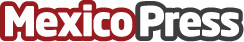 Adsmovil: Crecen las compras a través de Internet para celebrar el día del padreEl smartphone es el dispositivo que lidera las compras por Internet. Ropa, electrónica, viajes y entradas para espectáculos entre los favoritos para regalar a papáDatos de contacto:Geraldine MartellDirectora de Cuentas+54911531428Nota de prensa publicada en: https://www.mexicopress.com.mx/adsmovil-crecen-las-compras-a-traves-de Categorías: Nacional Telecomunicaciones Moda Sociedad E-Commerce Consumo http://www.mexicopress.com.mx